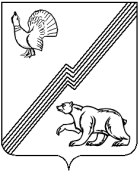 АДМИНИСТРАЦИЯ ГОРОДА ЮГОРСКАХанты-Мансийского автономного округа - ЮгрыПОСТАНОВЛЕНИЕО внесении изменений в постановление администрации города Югорска от 01.02.2023 № 137-п «О порядке предоставления субсидий субъектам малого и среднего предпринимательства»В соответствии с Федеральным законом от 24.07.2007 № 209-ФЗ                  «О развитии малого и среднего предпринимательства в Российской Федерации», постановлением Правительства Ханты-Мансийского автономного округа – Югры от 30.12.2021 № 633-п «О мерах по реализации государственной программы Ханты-Мансийского автономного округа – Югры «Развитие экономического потенциала»:1. Внести в приложение к постановлению администрации города Югорска от 01.02.2023 № 137-п «О порядке предоставления субсидий субъектам малого и среднего предпринимательства» следующие изменения: 1.1. В пункте 13.9 после слов «общераспространенных полезных ископаемых» дополнить словами «и минеральных питьевых вод,».1.2. В подпункте 27.1 пункта 27:1.2.1. В абзаце третьем слова «(без учета коммунальных услуг)» исключить.1.2.2. В абзаце седьмом после слова «водоснабжению» дополнить словом «водоотведению,». 2.  Опубликовать постановление в официальном печатном издании города Югорска и разместить на официальном сайте органов местного самоуправления города Югорска.3. Настоящее постановление вступает в силу после его официального опубликования. 4. Контроль за выполнением постановления оставляю за собой. от 28.06.2023№ 859-пГлава города ЮгорскаА.Ю. Харлов